Додаток № 8 ЗАТВЕРДЖЕНОнаказом т.в.о. керівника апарату судувід 19.09.2018 року № 150УМОВИпроведення конкурсу на зайняття посади державної служби категорії «В» спеціаліста Голосіївського районного суду міста КиєваЗагальні умовиЗагальні умовиЗагальні умовиЗагальні умовиПосадові обов’язкиПосадові обов’язки- Організовує роботу з обліку та зберігання судових справ, речових доказів, документів первинного обліку.- Здійснює контроль за направленням судових справ із скаргами, поданнями до судів вищих інстанцій, а також за своєчасним направленням судових справ до експертних установ.- Здійснює контроль за своєчасним та якісним зверненням судових рішень до виконання.- Організовує та контролює ведення контрольних та зведених контрольних виконавчих проваджень.- Контролює відкликання виконавчих документів у разі припинення виконання.- Забезпечує своєчасне та якісне складання звітів судової статистики, ведення документів первинного обліку, відповідає за достовірність та своєчасність їх складання та оформлення.- Збирає пропозиції щодо складання номенклатури справ суду, узагальнює їх, за погодженням із керівником апарату формує номенклатуру справ суду та після погодження з відповідними архівними установами подає на затвердження голові суду.- Вносить пропозиції до плану роботи суду з питань організації діловодства, судової статистики, контролює виконання відповідних розділів плану роботи суду.- Бере участь в аналітичній роботі з питань організації діловодства в суді.- Організовує та забезпечує належне здійснення прийому громадян працівниками канцелярії суду.- Виконує доручення голови суду та керівника апарату суду щодо організації роботи канцелярії суду.- Здійснює систематизацію законодавства та судової практики, рішень Конституційного Суду України, облік та зберігання актів законодавства та судової практики.- Здійснює ведення контрольних кодексів.- Інформує працівників суду про зміни в чинному законодавстві України та судовій практиці судових органів вищого рівня.- Забезпечує обробку вхідної кореспонденції, яка надійшла засобами електронної пошти.- Координує роботу архіву суду, надає методичну та практичну допомогу працівникам архіву суду.- За дорученням голови суду чи керівника апарату суду розглядає звернення громадян та готує проекти відповідей на них.- Здійснює контроль за виконанням окремих ухвал, готує інформацію голові суду про стан цієї роботи, відповідні узагальнення та пропозиції щодо покращення роботи.- Здійснює оформлення проектів доручень суду про виконання судами інших держав окремих процесуальних дій, про вручення судових документів з цивільних, кримінальних справ про екстрадицію правопорушників на територію України, оформлює клопотання про визнання та виконання рішень суду на території інших держав, забезпечує оформлення та виконання доручень судів іноземних держав. - Виконує вимоги «Інструкції з діловодства у місцевих загальних судах, апеляційних судах м. Києва та Севастополя, Апеляційному суді АРК та ВССУ з розгляду цивільних і кримінальних справ» затвердженої наказом ДСА України № 173 від 17.12.2013 року.- Виконує інші обов’язки, які не перелічені в інструкції, але витікають зі змісту нормативних актів, наказів та вказівок, які входять до компетенції спеціаліста.- Організовує роботу з обліку та зберігання судових справ, речових доказів, документів первинного обліку.- Здійснює контроль за направленням судових справ із скаргами, поданнями до судів вищих інстанцій, а також за своєчасним направленням судових справ до експертних установ.- Здійснює контроль за своєчасним та якісним зверненням судових рішень до виконання.- Організовує та контролює ведення контрольних та зведених контрольних виконавчих проваджень.- Контролює відкликання виконавчих документів у разі припинення виконання.- Забезпечує своєчасне та якісне складання звітів судової статистики, ведення документів первинного обліку, відповідає за достовірність та своєчасність їх складання та оформлення.- Збирає пропозиції щодо складання номенклатури справ суду, узагальнює їх, за погодженням із керівником апарату формує номенклатуру справ суду та після погодження з відповідними архівними установами подає на затвердження голові суду.- Вносить пропозиції до плану роботи суду з питань організації діловодства, судової статистики, контролює виконання відповідних розділів плану роботи суду.- Бере участь в аналітичній роботі з питань організації діловодства в суді.- Організовує та забезпечує належне здійснення прийому громадян працівниками канцелярії суду.- Виконує доручення голови суду та керівника апарату суду щодо організації роботи канцелярії суду.- Здійснює систематизацію законодавства та судової практики, рішень Конституційного Суду України, облік та зберігання актів законодавства та судової практики.- Здійснює ведення контрольних кодексів.- Інформує працівників суду про зміни в чинному законодавстві України та судовій практиці судових органів вищого рівня.- Забезпечує обробку вхідної кореспонденції, яка надійшла засобами електронної пошти.- Координує роботу архіву суду, надає методичну та практичну допомогу працівникам архіву суду.- За дорученням голови суду чи керівника апарату суду розглядає звернення громадян та готує проекти відповідей на них.- Здійснює контроль за виконанням окремих ухвал, готує інформацію голові суду про стан цієї роботи, відповідні узагальнення та пропозиції щодо покращення роботи.- Здійснює оформлення проектів доручень суду про виконання судами інших держав окремих процесуальних дій, про вручення судових документів з цивільних, кримінальних справ про екстрадицію правопорушників на територію України, оформлює клопотання про визнання та виконання рішень суду на території інших держав, забезпечує оформлення та виконання доручень судів іноземних держав. - Виконує вимоги «Інструкції з діловодства у місцевих загальних судах, апеляційних судах м. Києва та Севастополя, Апеляційному суді АРК та ВССУ з розгляду цивільних і кримінальних справ» затвердженої наказом ДСА України № 173 від 17.12.2013 року.- Виконує інші обов’язки, які не перелічені в інструкції, але витікають зі змісту нормативних актів, наказів та вказівок, які входять до компетенції спеціаліста.Умови оплати праціУмови оплати праціПосадовий оклад згідно штатного розпису Надбавки, доплати та премії (ст. 52 Закону України «Про державну службу).Посадовий оклад згідно штатного розпису Надбавки, доплати та премії (ст. 52 Закону України «Про державну службу).Інформація простроковість чибезстроковість призначення на посадуІнформація простроковість чибезстроковість призначення на посадуСтроковоСтроковоПерелік документів,необхідних для участі в конкурсі, та строк їх поданняПерелік документів,необхідних для участі в конкурсі, та строк їх подання1) копія паспорта громадянина України;2) письмова заява про участь у конкурсі із зазначенням основних мотивів для зайняття посади, до якої додається резюме у довільній формі;3) письмова заява, в якій особа повідомляє про те, що до неї не застосовуються заборони, визначені частиною третьою або четвертою статті 1 Закону України “Про очищення влади”, та надає згоду на проходження перевірки та оприлюднення відомостей стосовно неї відповідно до зазначеного Закону;4) копія (копії) документа (документів) про освіту;5)  оригінал посвідчення атестації щодо вільного володіння державною мовою (у разі подання документів для участі у конкурсі через Єдиний портал вакансій державної служби НАДС подається копія такого  посвідчення, а оригінал обов’язково пред’являється до проходження тестування);6) заповнена особова картка встановленого зразка;	7) декларація особи, уповноваженої на виконання функцій держави або місцевого самоврядування, за минулий рік.Документи приймаються до 14 годин 00 хвилин 05 жовтня 2018 року.1) копія паспорта громадянина України;2) письмова заява про участь у конкурсі із зазначенням основних мотивів для зайняття посади, до якої додається резюме у довільній формі;3) письмова заява, в якій особа повідомляє про те, що до неї не застосовуються заборони, визначені частиною третьою або четвертою статті 1 Закону України “Про очищення влади”, та надає згоду на проходження перевірки та оприлюднення відомостей стосовно неї відповідно до зазначеного Закону;4) копія (копії) документа (документів) про освіту;5)  оригінал посвідчення атестації щодо вільного володіння державною мовою (у разі подання документів для участі у конкурсі через Єдиний портал вакансій державної служби НАДС подається копія такого  посвідчення, а оригінал обов’язково пред’являється до проходження тестування);6) заповнена особова картка встановленого зразка;	7) декларація особи, уповноваженої на виконання функцій держави або місцевого самоврядування, за минулий рік.Документи приймаються до 14 годин 00 хвилин 05 жовтня 2018 року.Дата, час і місцепроведення конкурсуДата, час і місцепроведення конкурсу10 жовтня 2018 року о 10 год. 00 хв.м. Київ, вул. Полковника Потєхіна, 14-а10 жовтня 2018 року о 10 год. 00 хв.м. Київ, вул. Полковника Потєхіна, 14-аПрізвище, ім’я та побатькові, номертелефону та адресаелектронної поштиособи, яка надаєдодаткову інформаціюз питань проведенняконкурсуПрізвище, ім’я та побатькові, номертелефону та адресаелектронної поштиособи, яка надаєдодаткову інформаціюз питань проведенняконкурсуЩербак Артем ВалерійовичКульшенко Яна Сергіївна259-71-10258-20-22Щербак Артем ВалерійовичКульшенко Яна Сергіївна259-71-10258-20-22Кваліфікаційні вимогиКваліфікаційні вимогиКваліфікаційні вимогиКваліфікаційні вимоги1ОсвітаМолодший бакалавр, бакалавр за спеціальністю «Правознавство» або «Правоохоронна діяльність»Молодший бакалавр, бакалавр за спеціальністю «Правознавство» або «Правоохоронна діяльність»2Досвід роботиНе потребуєНе потребує3Володіння державною мовоюВільне володіння державною мовоюВільне володіння державною мовоюВимоги до компетентностіВимоги до компетентностіВимоги до компетентностіВимоги до компетентностіВимогаВимогаКомпоненти вимогиКомпоненти вимоги1Вміння працювати з комп’ютеромВміння використовувати програмне забезпечення - автоматизовану систему документообігу суду, вміння користуватись комп’ютером та офісною технікою.Вміння використовувати програмне забезпечення - автоматизовану систему документообігу суду, вміння користуватись комп’ютером та офісною технікою.2Ділові якостіАналітичні здібності, здатність концентруватись на деталях, уміння дотримуватись субординації, стійкість, уміння працювати в команді, стресостійкість, вимогливість, оперативністьАналітичні здібності, здатність концентруватись на деталях, уміння дотримуватись субординації, стійкість, уміння працювати в команді, стресостійкість, вимогливість, оперативність3Особистісні якостіКультура спілкування, пунктуальність,  уважність до деталей, вміння працювати в стресових ситуаціях та з великим обсягом інформаціїКультура спілкування, пунктуальність,  уважність до деталей, вміння працювати в стресових ситуаціях та з великим обсягом інформаціїПрофесійні знанняПрофесійні знанняПрофесійні знанняПрофесійні знанняВимогаВимогаВимогаКомпоненти вимоги1Знання законодавстваКонституція України;Закон України «Про державну службу»;Закон України «Про запобігання корупції»Конституція України;Закон України «Про державну службу»;Закон України «Про запобігання корупції»2Знання спеціального законодавства, що пов'язане із завданнями та змістом роботи державного службовця відповідно до посадової інструкції Закон України «Про судоустрій і статус суддів»;Процесуальні кодекси;Інструкція з діловодства у місцевих загальних судах, апеляційних судах м. Києва та Севастополя, Апеляційному суді АРК та ВССУ з розгляду цивільних і кримінальних справ;Закон України «Про судоустрій і статус суддів»;Процесуальні кодекси;Інструкція з діловодства у місцевих загальних судах, апеляційних судах м. Києва та Севастополя, Апеляційному суді АРК та ВССУ з розгляду цивільних і кримінальних справ;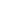 